ECOLES FILLESECOLES GARCONSBENJAMINES FILLESBENJAMINS GARCONSMINIINES FILLESMINIINES GARCONS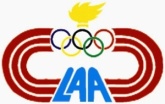 www.laa.dzDirection de , des Sports et des Loisirs de  d’AlgerLIGUE ALGEROISE D’ATHLETISMECLASSEMENT PROVISOIR PAR EQUIPE APRES 02 CHALLENGES 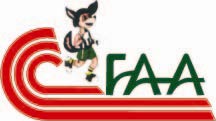 www.laa.dzCLASSCLUBS1e Cross 29/11/20142e Cross 13/12/20143e Cross 27/12/20144e Cross 24/01/2015Total1CAAC1010202ASSN99183JSMBA86144MOF74115NRD886CRC5387USBA778ESH669OFAC2210OAB22CLASSCLUBS1e Cross 29/11/20142e Cross 13/12/20143e Cross 27/12/20144e Cross 24/01/2015Total1JSMBA910192ASSN109193MOF77144ESDK85135NRBS56116USBA887CRC6178NRD3369JMHD4410JSDA4411OAB2212ESH202CRR00COH00TADK00COB00NRDI00CLASSCLUBS1e Cross 29/11/20142e Cross 13/12/20143e Cross 27/12/20144e Cross 24/01/2015Total1NRD910192JSMBA109193OAB78154ASSN67135MOF85136ADI667USBA448NRDI339CRC2210CRR11CAAC00JMHD00JFBK00OFAC00ESDK0OCA0NRBS0DRBS0JSDA0ESR0CLASSCLUBS1e Cross 29/11/20142e Cross 13/12/20143e Cross 27/12/20144e Cross 24/01/2015Total1JSMBA1010202MOF99183ESDK87154OCA7295NRBS6396OFAC887OAB3589USBA6610CRC14511JSDA41512DRBS50513NRD20214ASSN0015CRR0016JMHD00CLASSCLUBS1e Cross 29/11/20142e Cross 13/12/20143e Cross 27/12/20144e Cross 24/01/2015Total1JSMBA1010202CAAC86143COH95144ASSN74115OFAC996CRC887MOF77CLASSCLUBS1e Cross 29/11/20142e Cross 13/12/20143e Cross 27/12/20144e Cross 24/01/2015Total1CRC1010202MOF96153JSMBA77144NRD85135ASSN64106OFAC997ROC888CAB559USBA3310OAB2211OCA1112CRR0013COB00